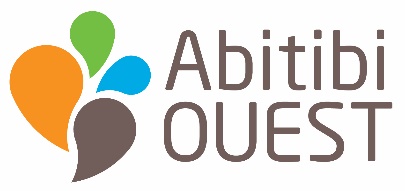 Avant de remplir le formulaire, voir le document en annexeANNEXE 1INFORMATION GÉNÉRALEDEMANDE DE RENOUVELLEMENT D’UN PERMIS D’INTERVENTION Le titulaire du permis d’intervention a droit au renouvellement de son permis uniquement pour lui permettre de compléter la réalisation des activités autorisées par le permis et s’il a respecté les conditions suivantes :il a acquitté les droits exigibles liés à son permis;il respecte les conditions indiquées à son permis, les normes applicables à ses activités d’aménagement forestier ainsi que les dispositions de la Loi et de ses règlements.Pour ce faire, le titulaire du permis doit présenter une demande écrite à la MRC en utilisant le formulaire prévu à cet effet, et ce, avant l’échéance de son permis à renouveler. Il faut savoir qu’aucune demande de renouvellement d’un permis échu ne peut être effectuée, le permis à renouveler doit obligatoirement être en vigueur lors de la demande de renouvellement.La demande  doit contenir les informations suivantes :le numéro du permis à renouveler et la nature de l’activité;l’identification du demandeur et ses coordonnées;la raison pour laquelle le titulaire n’a pas été en mesure de réaliser l’ensemble des activités autorisées à son permis;le volume déjà récolté et le volume restant à récolter dans le cadre du renouvellement de son permis.Le formulaire et les documents demandés pour le dépôt d’une demande doivent être retournés par courriel au service.foret@mrcao.qc.ca ou postés à la MRC d’Abitibi-Ouest, à l’attention du Service forêt.Pour toutes questions supplémentaires relatives à une demande de permis, vous pouvez communiquer avec le Service forêt de la MRC d’Abitibi-Ouest.A – IDENTITÉ DU DEMANDEURA – IDENTITÉ DU DEMANDEURA – IDENTITÉ DU DEMANDEURA – IDENTITÉ DU DEMANDEURA – IDENTITÉ DU DEMANDEURRéservé à la MRC d’Abitibi-Ouest – Numéro de dossier : ______________________Réservé à la MRC d’Abitibi-Ouest – Numéro de dossier : ______________________Réservé à la MRC d’Abitibi-Ouest – Numéro de dossier : ______________________Réservé à la MRC d’Abitibi-Ouest – Numéro de dossier : ______________________Réservé à la MRC d’Abitibi-Ouest – Numéro de dossier : ______________________Réservé à la MRC d’Abitibi-Ouest – Numéro de dossier : ______________________Réservé à la MRC d’Abitibi-Ouest – Numéro de dossier : ______________________Réservé à la MRC d’Abitibi-Ouest – Numéro de dossier : ______________________Réservé à la MRC d’Abitibi-Ouest – Numéro de dossier : ______________________Réservé à la MRC d’Abitibi-Ouest – Numéro de dossier : ______________________Réservé à la MRC d’Abitibi-Ouest – Numéro de dossier : ______________________NOM :NOM ET PRÉNOM OU PERSONNE MORALENOM ET PRÉNOM OU PERSONNE MORALENOM ET PRÉNOM OU PERSONNE MORALENOM ET PRÉNOM OU PERSONNE MORALENOM ET PRÉNOM OU PERSONNE MORALENOM ET PRÉNOM OU PERSONNE MORALENOM ET PRÉNOM OU PERSONNE MORALENOM ET PRÉNOM OU PERSONNE MORALENOM ET PRÉNOM OU PERSONNE MORALENOM ET PRÉNOM OU PERSONNE MORALENOM ET PRÉNOM OU PERSONNE MORALENOM ET PRÉNOM OU PERSONNE MORALENOM ET PRÉNOM OU PERSONNE MORALENOM ET PRÉNOM OU PERSONNE MORALENOM ET PRÉNOM OU PERSONNE MORALEÀ remplir s’il s’agit d’une personne morale, d’une association ou d’un groupe de personnes.À remplir s’il s’agit d’une personne morale, d’une association ou d’un groupe de personnes.À remplir s’il s’agit d’une personne morale, d’une association ou d’un groupe de personnes.À remplir s’il s’agit d’une personne morale, d’une association ou d’un groupe de personnes.À remplir s’il s’agit d’une personne morale, d’une association ou d’un groupe de personnes.À remplir s’il s’agit d’une personne morale, d’une association ou d’un groupe de personnes.À remplir s’il s’agit d’une personne morale, d’une association ou d’un groupe de personnes.À remplir s’il s’agit d’une personne morale, d’une association ou d’un groupe de personnes.À remplir s’il s’agit d’une personne morale, d’une association ou d’un groupe de personnes.À remplir s’il s’agit d’une personne morale, d’une association ou d’un groupe de personnes.À remplir s’il s’agit d’une personne morale, d’une association ou d’un groupe de personnes.À remplir s’il s’agit d’une personne morale, d’une association ou d’un groupe de personnes.À remplir s’il s’agit d’une personne morale, d’une association ou d’un groupe de personnes.À remplir s’il s’agit d’une personne morale, d’une association ou d’un groupe de personnes.À remplir s’il s’agit d’une personne morale, d’une association ou d’un groupe de personnes.À remplir s’il s’agit d’une personne morale, d’une association ou d’un groupe de personnes.REPRÉSENTÉ(E) PAR :REPRÉSENTÉ(E) PAR :REPRÉSENTÉ(E) PAR :NOM ET PRÉNOM DU REPRÉSENTANTNOM ET PRÉNOM DU REPRÉSENTANTNOM ET PRÉNOM DU REPRÉSENTANTNOM ET PRÉNOM DU REPRÉSENTANTNOM ET PRÉNOM DU REPRÉSENTANTNOM ET PRÉNOM DU REPRÉSENTANTNOM ET PRÉNOM DU REPRÉSENTANTNOM ET PRÉNOM DU REPRÉSENTANTNOM ET PRÉNOM DU REPRÉSENTANTFONCTIONFONCTIONFONCTIONFONCTIONProcuration ou résolution jointe Procuration ou résolution jointe Procuration ou résolution jointe Procuration ou résolution jointe Procuration ou résolution jointe Procuration ou résolution jointe Procuration ou résolution jointe Procuration ou résolution jointe Procuration ou résolution jointe Procuration ou résolution jointe Procuration ou résolution jointe Procuration ou résolution jointe Téléphone :Téléphone :Téléphone :Téléphone :CONTACT :CONTACT :CONTACT :(demandeur ou représentant)(demandeur ou représentant)(demandeur ou représentant)Courriel :Courriel :Courriel :Courriel :ADRESSE :ADRESSE :ADRESSE :ADRESSE :ADRESSE :NUMÉRONUMÉRONUMÉRORUERUERUERUERUERUERUERUE(demandeur)(demandeur)(demandeur)(demandeur)(demandeur)VILLEVILLEVILLEVILLEVILLEVILLEPROVINCEPROVINCEPROVINCEPROVINCECODE POSTALEXÉCUTANT DES TRAVAUX  À remplir si l’exécutant des travaux est différent du demandeur.EXÉCUTANT DES TRAVAUX  À remplir si l’exécutant des travaux est différent du demandeur.EXÉCUTANT DES TRAVAUX  À remplir si l’exécutant des travaux est différent du demandeur.EXÉCUTANT DES TRAVAUX  À remplir si l’exécutant des travaux est différent du demandeur.EXÉCUTANT DES TRAVAUX  À remplir si l’exécutant des travaux est différent du demandeur.EXÉCUTANT DES TRAVAUX  À remplir si l’exécutant des travaux est différent du demandeur.EXÉCUTANT DES TRAVAUX  À remplir si l’exécutant des travaux est différent du demandeur.EXÉCUTANT DES TRAVAUX  À remplir si l’exécutant des travaux est différent du demandeur.EXÉCUTANT DES TRAVAUX  À remplir si l’exécutant des travaux est différent du demandeur.EXÉCUTANT DES TRAVAUX  À remplir si l’exécutant des travaux est différent du demandeur.EXÉCUTANT DES TRAVAUX  À remplir si l’exécutant des travaux est différent du demandeur.EXÉCUTANT DES TRAVAUX  À remplir si l’exécutant des travaux est différent du demandeur.EXÉCUTANT DES TRAVAUX  À remplir si l’exécutant des travaux est différent du demandeur.EXÉCUTANT DES TRAVAUX  À remplir si l’exécutant des travaux est différent du demandeur.EXÉCUTANT DES TRAVAUX  À remplir si l’exécutant des travaux est différent du demandeur.EXÉCUTANT DES TRAVAUX  À remplir si l’exécutant des travaux est différent du demandeur.NOM :NOM :NOM ET PRÉNOM OU PERSONNE MORALENOM ET PRÉNOM OU PERSONNE MORALENOM ET PRÉNOM OU PERSONNE MORALENOM ET PRÉNOM OU PERSONNE MORALENOM ET PRÉNOM OU PERSONNE MORALENOM ET PRÉNOM OU PERSONNE MORALENOM ET PRÉNOM OU PERSONNE MORALENOM ET PRÉNOM OU PERSONNE MORALENOM ET PRÉNOM OU PERSONNE MORALENOM ET PRÉNOM OU PERSONNE MORALENOM ET PRÉNOM OU PERSONNE MORALENOM ET PRÉNOM OU PERSONNE MORALENOM ET PRÉNOM OU PERSONNE MORALENOM ET PRÉNOM OU PERSONNE MORALEADRESSE :ADRESSE :NUMÉRONUMÉRORUERUERUERUERUERUERUERUERUERUERUERUEVILLEVILLEVILLEVILLEVILLEVILLEVILLEPROVINCEPROVINCEPROVINCEPROVINCEPROVINCECODE POSTALCODE POSTALTéléphone :Téléphone :Téléphone :Téléphone :Courriel :Courriel :Courriel :Courriel :B – NATURE DE LA DEMANDEB – NATURE DE LA DEMANDEB – NATURE DE LA DEMANDEB – NATURE DE LA DEMANDEB – NATURE DE LA DEMANDEB – NATURE DE LA DEMANDETYPE DE PERMIS D’INTERVENTION À RENOUVELERTYPE DE PERMIS D’INTERVENTION À RENOUVELERTYPE DE PERMIS D’INTERVENTION À RENOUVELERTYPE DE PERMIS D’INTERVENTION À RENOUVELERTYPE DE PERMIS D’INTERVENTION À RENOUVELERTYPE DE PERMIS D’INTERVENTION À RENOUVELERNuméro du permis d’intervention à renouveler :Numéro du permis d’intervention à renouveler :Nature du permis d’interventionNature du permis d’interventionNature du permis d’interventionNature du permis d’interventionNature du permis d’interventionNature du permis d’interventionActivités réalisées par un titulaire de droits miniers aux fins d’exercer ses droitsActivités réalisées par un titulaire de droits miniers aux fins d’exercer ses droitsActivités réalisées par un titulaire de droits miniers aux fins d’exercer ses droitsActivités requises pour des travaux d’aménagement faunique, récréatif ou agricoleJUSTIFICATION DU RENOUVELLEMENTJUSTIFICATION DU RENOUVELLEMENTJUSTIFICATION DU RENOUVELLEMENTJUSTIFICATION DU RENOUVELLEMENTJUSTIFICATION DU RENOUVELLEMENTJUSTIFICATION DU RENOUVELLEMENTJe désire renouveler mon permis d’intervention, car je n’ai pas été en mesure de réaliser l’ensemble des activités autorisées par mon permis durant sa période de validité.Je désire renouveler mon permis d’intervention, car je n’ai pas été en mesure de réaliser l’ensemble des activités autorisées par mon permis durant sa période de validité.Je désire renouveler mon permis d’intervention, car je n’ai pas été en mesure de réaliser l’ensemble des activités autorisées par mon permis durant sa période de validité.Je désire renouveler mon permis d’intervention, car je n’ai pas été en mesure de réaliser l’ensemble des activités autorisées par mon permis durant sa période de validité.Je désire renouveler mon permis d’intervention, car je n’ai pas été en mesure de réaliser l’ensemble des activités autorisées par mon permis durant sa période de validité.Je désire renouveler mon permis d’intervention, car je n’ai réalisé aucune activité autorisée par mon permis durant sa période de validité.Je désire renouveler mon permis d’intervention, car je n’ai réalisé aucune activité autorisée par mon permis durant sa période de validité.Je désire renouveler mon permis d’intervention, car je n’ai réalisé aucune activité autorisée par mon permis durant sa période de validité.Je désire renouveler mon permis d’intervention, car je n’ai réalisé aucune activité autorisée par mon permis durant sa période de validité.Je désire renouveler mon permis d’intervention, car je n’ai réalisé aucune activité autorisée par mon permis durant sa période de validité.Justification :  Justification :  Justification :  Justification :  Justification :  Justification :  C – DESCRIPTION DES TRAVAUX À RÉALISER AU RENOUVELLEMENTC – DESCRIPTION DES TRAVAUX À RÉALISER AU RENOUVELLEMENTC – DESCRIPTION DES TRAVAUX À RÉALISER AU RENOUVELLEMENTC – DESCRIPTION DES TRAVAUX À RÉALISER AU RENOUVELLEMENTC – DESCRIPTION DES TRAVAUX À RÉALISER AU RENOUVELLEMENTC – DESCRIPTION DES TRAVAUX À RÉALISER AU RENOUVELLEMENTC – DESCRIPTION DES TRAVAUX À RÉALISER AU RENOUVELLEMENTC – DESCRIPTION DES TRAVAUX À RÉALISER AU RENOUVELLEMENTC – DESCRIPTION DES TRAVAUX À RÉALISER AU RENOUVELLEMENTC – DESCRIPTION DES TRAVAUX À RÉALISER AU RENOUVELLEMENTC – DESCRIPTION DES TRAVAUX À RÉALISER AU RENOUVELLEMENTC – DESCRIPTION DES TRAVAUX À RÉALISER AU RENOUVELLEMENTC – DESCRIPTION DES TRAVAUX À RÉALISER AU RENOUVELLEMENTC – DESCRIPTION DES TRAVAUX À RÉALISER AU RENOUVELLEMENTC – DESCRIPTION DES TRAVAUX À RÉALISER AU RENOUVELLEMENTC – DESCRIPTION DES TRAVAUX À RÉALISER AU RENOUVELLEMENTC – DESCRIPTION DES TRAVAUX À RÉALISER AU RENOUVELLEMENTC – DESCRIPTION DES TRAVAUX À RÉALISER AU RENOUVELLEMENTC – DESCRIPTION DES TRAVAUX À RÉALISER AU RENOUVELLEMENTC – DESCRIPTION DES TRAVAUX À RÉALISER AU RENOUVELLEMENTDESCRIPTION ET JUSTIFICATION DES TRAVAUX RESTANT À RÉALISER DANS LE CADRE DU RENOUVELLEMENTDESCRIPTION ET JUSTIFICATION DES TRAVAUX RESTANT À RÉALISER DANS LE CADRE DU RENOUVELLEMENTDESCRIPTION ET JUSTIFICATION DES TRAVAUX RESTANT À RÉALISER DANS LE CADRE DU RENOUVELLEMENTDESCRIPTION ET JUSTIFICATION DES TRAVAUX RESTANT À RÉALISER DANS LE CADRE DU RENOUVELLEMENTDESCRIPTION ET JUSTIFICATION DES TRAVAUX RESTANT À RÉALISER DANS LE CADRE DU RENOUVELLEMENTDESCRIPTION ET JUSTIFICATION DES TRAVAUX RESTANT À RÉALISER DANS LE CADRE DU RENOUVELLEMENTDESCRIPTION ET JUSTIFICATION DES TRAVAUX RESTANT À RÉALISER DANS LE CADRE DU RENOUVELLEMENTDESCRIPTION ET JUSTIFICATION DES TRAVAUX RESTANT À RÉALISER DANS LE CADRE DU RENOUVELLEMENTDESCRIPTION ET JUSTIFICATION DES TRAVAUX RESTANT À RÉALISER DANS LE CADRE DU RENOUVELLEMENTDESCRIPTION ET JUSTIFICATION DES TRAVAUX RESTANT À RÉALISER DANS LE CADRE DU RENOUVELLEMENTDESCRIPTION ET JUSTIFICATION DES TRAVAUX RESTANT À RÉALISER DANS LE CADRE DU RENOUVELLEMENTDESCRIPTION ET JUSTIFICATION DES TRAVAUX RESTANT À RÉALISER DANS LE CADRE DU RENOUVELLEMENTDESCRIPTION ET JUSTIFICATION DES TRAVAUX RESTANT À RÉALISER DANS LE CADRE DU RENOUVELLEMENTDESCRIPTION ET JUSTIFICATION DES TRAVAUX RESTANT À RÉALISER DANS LE CADRE DU RENOUVELLEMENTDESCRIPTION ET JUSTIFICATION DES TRAVAUX RESTANT À RÉALISER DANS LE CADRE DU RENOUVELLEMENTDESCRIPTION ET JUSTIFICATION DES TRAVAUX RESTANT À RÉALISER DANS LE CADRE DU RENOUVELLEMENTDESCRIPTION ET JUSTIFICATION DES TRAVAUX RESTANT À RÉALISER DANS LE CADRE DU RENOUVELLEMENTDESCRIPTION ET JUSTIFICATION DES TRAVAUX RESTANT À RÉALISER DANS LE CADRE DU RENOUVELLEMENTDESCRIPTION ET JUSTIFICATION DES TRAVAUX RESTANT À RÉALISER DANS LE CADRE DU RENOUVELLEMENTDESCRIPTION ET JUSTIFICATION DES TRAVAUX RESTANT À RÉALISER DANS LE CADRE DU RENOUVELLEMENTDÉCLARATION DES VOLUMES DE BOIS DÉCLARATION DES VOLUMES DE BOIS DÉCLARATION DES VOLUMES DE BOIS DÉCLARATION DES VOLUMES DE BOIS DÉCLARATION DES VOLUMES DE BOIS DÉCLARATION DES VOLUMES DE BOIS DÉCLARATION DES VOLUMES DE BOIS DÉCLARATION DES VOLUMES DE BOIS DÉCLARATION DES VOLUMES DE BOIS DÉCLARATION DES VOLUMES DE BOIS DÉCLARATION DES VOLUMES DE BOIS DÉCLARATION DES VOLUMES DE BOIS DÉCLARATION DES VOLUMES DE BOIS DÉCLARATION DES VOLUMES DE BOIS DÉCLARATION DES VOLUMES DE BOIS DÉCLARATION DES VOLUMES DE BOIS DÉCLARATION DES VOLUMES DE BOIS DÉCLARATION DES VOLUMES DE BOIS DÉCLARATION DES VOLUMES DE BOIS DÉCLARATION DES VOLUMES DE BOIS Inscrire les volumes de bois ayant été récoltés dans l’exercice du permis d’intervention pour lequel le renouvellement est demandé.Inscrire les volumes de bois ayant été récoltés dans l’exercice du permis d’intervention pour lequel le renouvellement est demandé.Inscrire les volumes de bois ayant été récoltés dans l’exercice du permis d’intervention pour lequel le renouvellement est demandé.Inscrire les volumes de bois ayant été récoltés dans l’exercice du permis d’intervention pour lequel le renouvellement est demandé.Inscrire les volumes de bois ayant été récoltés dans l’exercice du permis d’intervention pour lequel le renouvellement est demandé.Inscrire les volumes de bois ayant été récoltés dans l’exercice du permis d’intervention pour lequel le renouvellement est demandé.Inscrire les volumes de bois ayant été récoltés dans l’exercice du permis d’intervention pour lequel le renouvellement est demandé.Inscrire les volumes de bois ayant été récoltés dans l’exercice du permis d’intervention pour lequel le renouvellement est demandé.Inscrire les volumes de bois ayant été récoltés dans l’exercice du permis d’intervention pour lequel le renouvellement est demandé.Inscrire les volumes de bois ayant été récoltés dans l’exercice du permis d’intervention pour lequel le renouvellement est demandé.Inscrire les volumes de bois ayant été récoltés dans l’exercice du permis d’intervention pour lequel le renouvellement est demandé.Inscrire les volumes de bois ayant été récoltés dans l’exercice du permis d’intervention pour lequel le renouvellement est demandé.Inscrire les volumes de bois ayant été récoltés dans l’exercice du permis d’intervention pour lequel le renouvellement est demandé.Inscrire les volumes de bois ayant été récoltés dans l’exercice du permis d’intervention pour lequel le renouvellement est demandé.Inscrire les volumes de bois ayant été récoltés dans l’exercice du permis d’intervention pour lequel le renouvellement est demandé.Inscrire les volumes de bois ayant été récoltés dans l’exercice du permis d’intervention pour lequel le renouvellement est demandé.Inscrire les volumes de bois ayant été récoltés dans l’exercice du permis d’intervention pour lequel le renouvellement est demandé.Inscrire les volumes de bois ayant été récoltés dans l’exercice du permis d’intervention pour lequel le renouvellement est demandé.Inscrire les volumes de bois ayant été récoltés dans l’exercice du permis d’intervention pour lequel le renouvellement est demandé.Inscrire les volumes de bois ayant été récoltés dans l’exercice du permis d’intervention pour lequel le renouvellement est demandé.Volume (m3) récoltéVolume (m3) récoltéEssence ou groupe d’essencesEssence ou groupe d’essencesEssence ou groupe d’essencesEssence ou groupe d’essencesEssence ou groupe d’essencesCodeCodeCodeDHPDHPQualitéQualitéQualitéDestinationDestinationDestinationPRÉIODE PRÉVUE POUR LA RÉALISATION DES TRAVAUXPRÉIODE PRÉVUE POUR LA RÉALISATION DES TRAVAUXPRÉIODE PRÉVUE POUR LA RÉALISATION DES TRAVAUXPRÉIODE PRÉVUE POUR LA RÉALISATION DES TRAVAUXPRÉIODE PRÉVUE POUR LA RÉALISATION DES TRAVAUXPRÉIODE PRÉVUE POUR LA RÉALISATION DES TRAVAUXPRÉIODE PRÉVUE POUR LA RÉALISATION DES TRAVAUXPRÉIODE PRÉVUE POUR LA RÉALISATION DES TRAVAUXPRÉIODE PRÉVUE POUR LA RÉALISATION DES TRAVAUXPRÉIODE PRÉVUE POUR LA RÉALISATION DES TRAVAUXPRÉIODE PRÉVUE POUR LA RÉALISATION DES TRAVAUXPRÉIODE PRÉVUE POUR LA RÉALISATION DES TRAVAUXPRÉIODE PRÉVUE POUR LA RÉALISATION DES TRAVAUXPRÉIODE PRÉVUE POUR LA RÉALISATION DES TRAVAUXPRÉIODE PRÉVUE POUR LA RÉALISATION DES TRAVAUXPRÉIODE PRÉVUE POUR LA RÉALISATION DES TRAVAUXPRÉIODE PRÉVUE POUR LA RÉALISATION DES TRAVAUXPRÉIODE PRÉVUE POUR LA RÉALISATION DES TRAVAUXPRÉIODE PRÉVUE POUR LA RÉALISATION DES TRAVAUXPRÉIODE PRÉVUE POUR LA RÉALISATION DES TRAVAUXRéalisation des activités d’aménagement forestierRéalisation des activités d’aménagement forestierRéalisation des activités d’aménagement forestierRéalisation des activités d’aménagement forestierRéalisation des activités d’aménagement forestierRéalisation des activités d’aménagement forestierRéalisation des activités d’aménagement forestierRéalisation des activités d’aménagement forestierRéalisation des activités d’aménagement forestierRéalisation des activités d’aménagement forestierRéalisation des activités d’aménagement forestierRéalisation des activités d’aménagement forestierRéalisation des activités d’aménagement forestierRéalisation des activités d’aménagement forestierRéalisation des activités d’aménagement forestierRéalisation des activités d’aménagement forestierRéalisation des activités d’aménagement forestierRéalisation des activités d’aménagement forestierRéalisation des activités d’aménagement forestierRéalisation des activités d’aménagement forestierDébutDébutFinFin*AnnéeMoisMoisMoisMoisJourAnnéeAnnéeAnnéeMoisMoisJourJour* La date de fin ne doit pas excéder le 31 mars* La date de fin ne doit pas excéder le 31 mars* La date de fin ne doit pas excéder le 31 mars* La date de fin ne doit pas excéder le 31 mars* La date de fin ne doit pas excéder le 31 mars* La date de fin ne doit pas excéder le 31 mars* La date de fin ne doit pas excéder le 31 mars* La date de fin ne doit pas excéder le 31 mars* La date de fin ne doit pas excéder le 31 mars* La date de fin ne doit pas excéder le 31 mars* La date de fin ne doit pas excéder le 31 mars* La date de fin ne doit pas excéder le 31 mars* La date de fin ne doit pas excéder le 31 mars* La date de fin ne doit pas excéder le 31 mars* La date de fin ne doit pas excéder le 31 mars* La date de fin ne doit pas excéder le 31 mars* La date de fin ne doit pas excéder le 31 mars* La date de fin ne doit pas excéder le 31 mars* La date de fin ne doit pas excéder le 31 mars* La date de fin ne doit pas excéder le 31 marsAnnexer tout autre document complémentaire utile à l’étude de votre demande.Annexer tout autre document complémentaire utile à l’étude de votre demande.Annexer tout autre document complémentaire utile à l’étude de votre demande.Annexer tout autre document complémentaire utile à l’étude de votre demande.Annexer tout autre document complémentaire utile à l’étude de votre demande.Annexer tout autre document complémentaire utile à l’étude de votre demande.Annexer tout autre document complémentaire utile à l’étude de votre demande.Annexer tout autre document complémentaire utile à l’étude de votre demande.Annexer tout autre document complémentaire utile à l’étude de votre demande.Annexer tout autre document complémentaire utile à l’étude de votre demande.Annexer tout autre document complémentaire utile à l’étude de votre demande.Annexer tout autre document complémentaire utile à l’étude de votre demande.Annexer tout autre document complémentaire utile à l’étude de votre demande.Annexer tout autre document complémentaire utile à l’étude de votre demande.Annexer tout autre document complémentaire utile à l’étude de votre demande.Annexer tout autre document complémentaire utile à l’étude de votre demande.Annexer tout autre document complémentaire utile à l’étude de votre demande.Annexer tout autre document complémentaire utile à l’étude de votre demande.Annexer tout autre document complémentaire utile à l’étude de votre demande.Annexer tout autre document complémentaire utile à l’étude de votre demande.D – DÉCLARATIOND – DÉCLARATIOND – DÉCLARATIOND – DÉCLARATIOND – DÉCLARATIOND – DÉCLARATIOND – DÉCLARATIOND – DÉCLARATIOND – DÉCLARATIOND – DÉCLARATIOND – DÉCLARATIOND – DÉCLARATIOND – DÉCLARATIOND – DÉCLARATIOND – DÉCLARATIOND – DÉCLARATIOND – DÉCLARATIOND – DÉCLARATIOND – DÉCLARATIOND – DÉCLARATIONJe déclare avoir pris connaissance de l’information annexée au formulaire ainsi qu’avoir fourni les renseignements exacts. Dans le but de permettre l’évaluation de ma demande, je consens à ce que les documents que je dépose soient transmis à d’autres ministères et organismes publics si cela  s’avérait nécessaire pour l’obtention d’avis sectoriels et la désignation des permis nécessaires à la réalisation du projet. Les renseignements personnels recueillis par la MRC d’Abitibi-Ouest sont nécessaires à l’exercice de ses attributions et sont traités confidentiellement. Conformément à cette déclaration, la MRC d’Abitibi-Ouest ne communiquera les renseignements précisés ci-dessus qu’aux personnes désignées pour les recevoir.Je déclare avoir pris connaissance de l’information annexée au formulaire ainsi qu’avoir fourni les renseignements exacts. Dans le but de permettre l’évaluation de ma demande, je consens à ce que les documents que je dépose soient transmis à d’autres ministères et organismes publics si cela  s’avérait nécessaire pour l’obtention d’avis sectoriels et la désignation des permis nécessaires à la réalisation du projet. Les renseignements personnels recueillis par la MRC d’Abitibi-Ouest sont nécessaires à l’exercice de ses attributions et sont traités confidentiellement. Conformément à cette déclaration, la MRC d’Abitibi-Ouest ne communiquera les renseignements précisés ci-dessus qu’aux personnes désignées pour les recevoir.Je déclare avoir pris connaissance de l’information annexée au formulaire ainsi qu’avoir fourni les renseignements exacts. Dans le but de permettre l’évaluation de ma demande, je consens à ce que les documents que je dépose soient transmis à d’autres ministères et organismes publics si cela  s’avérait nécessaire pour l’obtention d’avis sectoriels et la désignation des permis nécessaires à la réalisation du projet. Les renseignements personnels recueillis par la MRC d’Abitibi-Ouest sont nécessaires à l’exercice de ses attributions et sont traités confidentiellement. Conformément à cette déclaration, la MRC d’Abitibi-Ouest ne communiquera les renseignements précisés ci-dessus qu’aux personnes désignées pour les recevoir.Je déclare avoir pris connaissance de l’information annexée au formulaire ainsi qu’avoir fourni les renseignements exacts. Dans le but de permettre l’évaluation de ma demande, je consens à ce que les documents que je dépose soient transmis à d’autres ministères et organismes publics si cela  s’avérait nécessaire pour l’obtention d’avis sectoriels et la désignation des permis nécessaires à la réalisation du projet. Les renseignements personnels recueillis par la MRC d’Abitibi-Ouest sont nécessaires à l’exercice de ses attributions et sont traités confidentiellement. Conformément à cette déclaration, la MRC d’Abitibi-Ouest ne communiquera les renseignements précisés ci-dessus qu’aux personnes désignées pour les recevoir.Je déclare avoir pris connaissance de l’information annexée au formulaire ainsi qu’avoir fourni les renseignements exacts. Dans le but de permettre l’évaluation de ma demande, je consens à ce que les documents que je dépose soient transmis à d’autres ministères et organismes publics si cela  s’avérait nécessaire pour l’obtention d’avis sectoriels et la désignation des permis nécessaires à la réalisation du projet. Les renseignements personnels recueillis par la MRC d’Abitibi-Ouest sont nécessaires à l’exercice de ses attributions et sont traités confidentiellement. Conformément à cette déclaration, la MRC d’Abitibi-Ouest ne communiquera les renseignements précisés ci-dessus qu’aux personnes désignées pour les recevoir.Je déclare avoir pris connaissance de l’information annexée au formulaire ainsi qu’avoir fourni les renseignements exacts. Dans le but de permettre l’évaluation de ma demande, je consens à ce que les documents que je dépose soient transmis à d’autres ministères et organismes publics si cela  s’avérait nécessaire pour l’obtention d’avis sectoriels et la désignation des permis nécessaires à la réalisation du projet. Les renseignements personnels recueillis par la MRC d’Abitibi-Ouest sont nécessaires à l’exercice de ses attributions et sont traités confidentiellement. Conformément à cette déclaration, la MRC d’Abitibi-Ouest ne communiquera les renseignements précisés ci-dessus qu’aux personnes désignées pour les recevoir.Je déclare avoir pris connaissance de l’information annexée au formulaire ainsi qu’avoir fourni les renseignements exacts. Dans le but de permettre l’évaluation de ma demande, je consens à ce que les documents que je dépose soient transmis à d’autres ministères et organismes publics si cela  s’avérait nécessaire pour l’obtention d’avis sectoriels et la désignation des permis nécessaires à la réalisation du projet. Les renseignements personnels recueillis par la MRC d’Abitibi-Ouest sont nécessaires à l’exercice de ses attributions et sont traités confidentiellement. Conformément à cette déclaration, la MRC d’Abitibi-Ouest ne communiquera les renseignements précisés ci-dessus qu’aux personnes désignées pour les recevoir.Je déclare avoir pris connaissance de l’information annexée au formulaire ainsi qu’avoir fourni les renseignements exacts. Dans le but de permettre l’évaluation de ma demande, je consens à ce que les documents que je dépose soient transmis à d’autres ministères et organismes publics si cela  s’avérait nécessaire pour l’obtention d’avis sectoriels et la désignation des permis nécessaires à la réalisation du projet. Les renseignements personnels recueillis par la MRC d’Abitibi-Ouest sont nécessaires à l’exercice de ses attributions et sont traités confidentiellement. Conformément à cette déclaration, la MRC d’Abitibi-Ouest ne communiquera les renseignements précisés ci-dessus qu’aux personnes désignées pour les recevoir.Je déclare avoir pris connaissance de l’information annexée au formulaire ainsi qu’avoir fourni les renseignements exacts. Dans le but de permettre l’évaluation de ma demande, je consens à ce que les documents que je dépose soient transmis à d’autres ministères et organismes publics si cela  s’avérait nécessaire pour l’obtention d’avis sectoriels et la désignation des permis nécessaires à la réalisation du projet. Les renseignements personnels recueillis par la MRC d’Abitibi-Ouest sont nécessaires à l’exercice de ses attributions et sont traités confidentiellement. Conformément à cette déclaration, la MRC d’Abitibi-Ouest ne communiquera les renseignements précisés ci-dessus qu’aux personnes désignées pour les recevoir.Je déclare avoir pris connaissance de l’information annexée au formulaire ainsi qu’avoir fourni les renseignements exacts. Dans le but de permettre l’évaluation de ma demande, je consens à ce que les documents que je dépose soient transmis à d’autres ministères et organismes publics si cela  s’avérait nécessaire pour l’obtention d’avis sectoriels et la désignation des permis nécessaires à la réalisation du projet. Les renseignements personnels recueillis par la MRC d’Abitibi-Ouest sont nécessaires à l’exercice de ses attributions et sont traités confidentiellement. Conformément à cette déclaration, la MRC d’Abitibi-Ouest ne communiquera les renseignements précisés ci-dessus qu’aux personnes désignées pour les recevoir.Je déclare avoir pris connaissance de l’information annexée au formulaire ainsi qu’avoir fourni les renseignements exacts. Dans le but de permettre l’évaluation de ma demande, je consens à ce que les documents que je dépose soient transmis à d’autres ministères et organismes publics si cela  s’avérait nécessaire pour l’obtention d’avis sectoriels et la désignation des permis nécessaires à la réalisation du projet. Les renseignements personnels recueillis par la MRC d’Abitibi-Ouest sont nécessaires à l’exercice de ses attributions et sont traités confidentiellement. Conformément à cette déclaration, la MRC d’Abitibi-Ouest ne communiquera les renseignements précisés ci-dessus qu’aux personnes désignées pour les recevoir.Je déclare avoir pris connaissance de l’information annexée au formulaire ainsi qu’avoir fourni les renseignements exacts. Dans le but de permettre l’évaluation de ma demande, je consens à ce que les documents que je dépose soient transmis à d’autres ministères et organismes publics si cela  s’avérait nécessaire pour l’obtention d’avis sectoriels et la désignation des permis nécessaires à la réalisation du projet. Les renseignements personnels recueillis par la MRC d’Abitibi-Ouest sont nécessaires à l’exercice de ses attributions et sont traités confidentiellement. Conformément à cette déclaration, la MRC d’Abitibi-Ouest ne communiquera les renseignements précisés ci-dessus qu’aux personnes désignées pour les recevoir.Je déclare avoir pris connaissance de l’information annexée au formulaire ainsi qu’avoir fourni les renseignements exacts. Dans le but de permettre l’évaluation de ma demande, je consens à ce que les documents que je dépose soient transmis à d’autres ministères et organismes publics si cela  s’avérait nécessaire pour l’obtention d’avis sectoriels et la désignation des permis nécessaires à la réalisation du projet. Les renseignements personnels recueillis par la MRC d’Abitibi-Ouest sont nécessaires à l’exercice de ses attributions et sont traités confidentiellement. Conformément à cette déclaration, la MRC d’Abitibi-Ouest ne communiquera les renseignements précisés ci-dessus qu’aux personnes désignées pour les recevoir.Je déclare avoir pris connaissance de l’information annexée au formulaire ainsi qu’avoir fourni les renseignements exacts. Dans le but de permettre l’évaluation de ma demande, je consens à ce que les documents que je dépose soient transmis à d’autres ministères et organismes publics si cela  s’avérait nécessaire pour l’obtention d’avis sectoriels et la désignation des permis nécessaires à la réalisation du projet. Les renseignements personnels recueillis par la MRC d’Abitibi-Ouest sont nécessaires à l’exercice de ses attributions et sont traités confidentiellement. Conformément à cette déclaration, la MRC d’Abitibi-Ouest ne communiquera les renseignements précisés ci-dessus qu’aux personnes désignées pour les recevoir.Je déclare avoir pris connaissance de l’information annexée au formulaire ainsi qu’avoir fourni les renseignements exacts. Dans le but de permettre l’évaluation de ma demande, je consens à ce que les documents que je dépose soient transmis à d’autres ministères et organismes publics si cela  s’avérait nécessaire pour l’obtention d’avis sectoriels et la désignation des permis nécessaires à la réalisation du projet. Les renseignements personnels recueillis par la MRC d’Abitibi-Ouest sont nécessaires à l’exercice de ses attributions et sont traités confidentiellement. Conformément à cette déclaration, la MRC d’Abitibi-Ouest ne communiquera les renseignements précisés ci-dessus qu’aux personnes désignées pour les recevoir.Je déclare avoir pris connaissance de l’information annexée au formulaire ainsi qu’avoir fourni les renseignements exacts. Dans le but de permettre l’évaluation de ma demande, je consens à ce que les documents que je dépose soient transmis à d’autres ministères et organismes publics si cela  s’avérait nécessaire pour l’obtention d’avis sectoriels et la désignation des permis nécessaires à la réalisation du projet. Les renseignements personnels recueillis par la MRC d’Abitibi-Ouest sont nécessaires à l’exercice de ses attributions et sont traités confidentiellement. Conformément à cette déclaration, la MRC d’Abitibi-Ouest ne communiquera les renseignements précisés ci-dessus qu’aux personnes désignées pour les recevoir.Je déclare avoir pris connaissance de l’information annexée au formulaire ainsi qu’avoir fourni les renseignements exacts. Dans le but de permettre l’évaluation de ma demande, je consens à ce que les documents que je dépose soient transmis à d’autres ministères et organismes publics si cela  s’avérait nécessaire pour l’obtention d’avis sectoriels et la désignation des permis nécessaires à la réalisation du projet. Les renseignements personnels recueillis par la MRC d’Abitibi-Ouest sont nécessaires à l’exercice de ses attributions et sont traités confidentiellement. Conformément à cette déclaration, la MRC d’Abitibi-Ouest ne communiquera les renseignements précisés ci-dessus qu’aux personnes désignées pour les recevoir.Je déclare avoir pris connaissance de l’information annexée au formulaire ainsi qu’avoir fourni les renseignements exacts. Dans le but de permettre l’évaluation de ma demande, je consens à ce que les documents que je dépose soient transmis à d’autres ministères et organismes publics si cela  s’avérait nécessaire pour l’obtention d’avis sectoriels et la désignation des permis nécessaires à la réalisation du projet. Les renseignements personnels recueillis par la MRC d’Abitibi-Ouest sont nécessaires à l’exercice de ses attributions et sont traités confidentiellement. Conformément à cette déclaration, la MRC d’Abitibi-Ouest ne communiquera les renseignements précisés ci-dessus qu’aux personnes désignées pour les recevoir.Je déclare avoir pris connaissance de l’information annexée au formulaire ainsi qu’avoir fourni les renseignements exacts. Dans le but de permettre l’évaluation de ma demande, je consens à ce que les documents que je dépose soient transmis à d’autres ministères et organismes publics si cela  s’avérait nécessaire pour l’obtention d’avis sectoriels et la désignation des permis nécessaires à la réalisation du projet. Les renseignements personnels recueillis par la MRC d’Abitibi-Ouest sont nécessaires à l’exercice de ses attributions et sont traités confidentiellement. Conformément à cette déclaration, la MRC d’Abitibi-Ouest ne communiquera les renseignements précisés ci-dessus qu’aux personnes désignées pour les recevoir.Je déclare avoir pris connaissance de l’information annexée au formulaire ainsi qu’avoir fourni les renseignements exacts. Dans le but de permettre l’évaluation de ma demande, je consens à ce que les documents que je dépose soient transmis à d’autres ministères et organismes publics si cela  s’avérait nécessaire pour l’obtention d’avis sectoriels et la désignation des permis nécessaires à la réalisation du projet. Les renseignements personnels recueillis par la MRC d’Abitibi-Ouest sont nécessaires à l’exercice de ses attributions et sont traités confidentiellement. Conformément à cette déclaration, la MRC d’Abitibi-Ouest ne communiquera les renseignements précisés ci-dessus qu’aux personnes désignées pour les recevoir.NOM EN LETTRE MOULÉESNOM EN LETTRE MOULÉESNOM EN LETTRE MOULÉESNOM EN LETTRE MOULÉESNOM EN LETTRE MOULÉESNOM EN LETTRE MOULÉESSIGNATURESIGNATURESIGNATURESIGNATURESIGNATUREAnnéeAnnéeMoisMoisJourJour